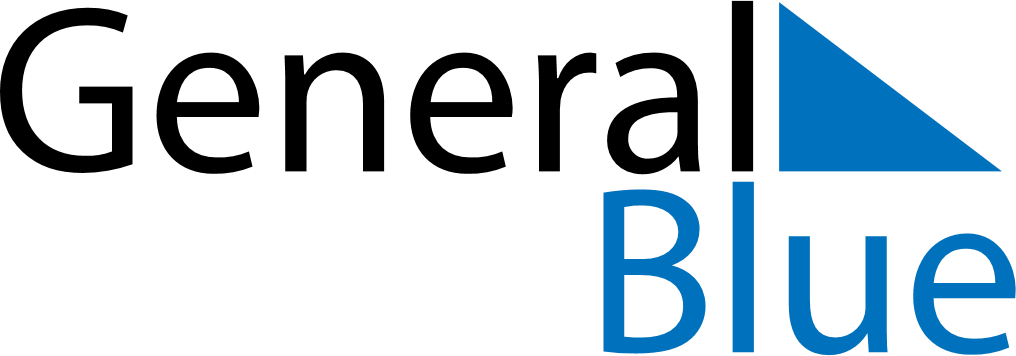 June 2024June 2024June 2024June 2024June 2024June 2024June 2024Baabda, LebanonBaabda, LebanonBaabda, LebanonBaabda, LebanonBaabda, LebanonBaabda, LebanonBaabda, LebanonSundayMondayMondayTuesdayWednesdayThursdayFridaySaturday1Sunrise: 5:28 AMSunset: 7:43 PMDaylight: 14 hours and 15 minutes.23345678Sunrise: 5:27 AMSunset: 7:43 PMDaylight: 14 hours and 16 minutes.Sunrise: 5:27 AMSunset: 7:44 PMDaylight: 14 hours and 17 minutes.Sunrise: 5:27 AMSunset: 7:44 PMDaylight: 14 hours and 17 minutes.Sunrise: 5:27 AMSunset: 7:45 PMDaylight: 14 hours and 17 minutes.Sunrise: 5:27 AMSunset: 7:45 PMDaylight: 14 hours and 18 minutes.Sunrise: 5:26 AMSunset: 7:46 PMDaylight: 14 hours and 19 minutes.Sunrise: 5:26 AMSunset: 7:46 PMDaylight: 14 hours and 19 minutes.Sunrise: 5:26 AMSunset: 7:47 PMDaylight: 14 hours and 20 minutes.910101112131415Sunrise: 5:26 AMSunset: 7:47 PMDaylight: 14 hours and 21 minutes.Sunrise: 5:26 AMSunset: 7:48 PMDaylight: 14 hours and 21 minutes.Sunrise: 5:26 AMSunset: 7:48 PMDaylight: 14 hours and 21 minutes.Sunrise: 5:26 AMSunset: 7:48 PMDaylight: 14 hours and 22 minutes.Sunrise: 5:26 AMSunset: 7:48 PMDaylight: 14 hours and 22 minutes.Sunrise: 5:26 AMSunset: 7:49 PMDaylight: 14 hours and 22 minutes.Sunrise: 5:26 AMSunset: 7:49 PMDaylight: 14 hours and 23 minutes.Sunrise: 5:26 AMSunset: 7:50 PMDaylight: 14 hours and 23 minutes.1617171819202122Sunrise: 5:26 AMSunset: 7:50 PMDaylight: 14 hours and 23 minutes.Sunrise: 5:26 AMSunset: 7:50 PMDaylight: 14 hours and 23 minutes.Sunrise: 5:26 AMSunset: 7:50 PMDaylight: 14 hours and 23 minutes.Sunrise: 5:26 AMSunset: 7:51 PMDaylight: 14 hours and 24 minutes.Sunrise: 5:27 AMSunset: 7:51 PMDaylight: 14 hours and 24 minutes.Sunrise: 5:27 AMSunset: 7:51 PMDaylight: 14 hours and 24 minutes.Sunrise: 5:27 AMSunset: 7:51 PMDaylight: 14 hours and 24 minutes.Sunrise: 5:27 AMSunset: 7:52 PMDaylight: 14 hours and 24 minutes.2324242526272829Sunrise: 5:27 AMSunset: 7:52 PMDaylight: 14 hours and 24 minutes.Sunrise: 5:28 AMSunset: 7:52 PMDaylight: 14 hours and 24 minutes.Sunrise: 5:28 AMSunset: 7:52 PMDaylight: 14 hours and 24 minutes.Sunrise: 5:28 AMSunset: 7:52 PMDaylight: 14 hours and 23 minutes.Sunrise: 5:28 AMSunset: 7:52 PMDaylight: 14 hours and 23 minutes.Sunrise: 5:29 AMSunset: 7:52 PMDaylight: 14 hours and 23 minutes.Sunrise: 5:29 AMSunset: 7:52 PMDaylight: 14 hours and 23 minutes.Sunrise: 5:29 AMSunset: 7:52 PMDaylight: 14 hours and 22 minutes.30Sunrise: 5:30 AMSunset: 7:52 PMDaylight: 14 hours and 22 minutes.